「花旗集團－社聯大學生社責實踐計劃2022」Citi-HKCSS Community Intern Program 2022推薦表格 Recommendation Form請以英文正楷填寫Please fill in BLOCK LETTERS:此部份由申請人填寫 To be completed by the Applicant* Please delete as appropriate. .此部份由推薦人填寫 To be completed by the Referee請根據你對以上申請人的認識填寫以下每一項Please complete each of the following based on your knowledge of the above applicant*:*Please tick as appropriate. 你對以上申請人是否適合參加本實習計劃Do you find the applicant suitable to participate in this program? 非常適合Highly recommend  	 適合Recommend你對申請人的其他意見 Other comments on the above applicant:推薦人簽署Signature of Referee_________________________________________    日期Date____________________________________參加者須於2022年4月14日或之前，將由所屬大學工商管理學系教職員已簽署的推薦表格及相關文件上載到網上報名申請系統（www.cip.org.hk），所有遞交資料將會保密處理。如有查詢，請致電2876 2437或電郵 cip@hkcss.org.hk 與本計劃職員葉小姐聯絡。 All applicants are advised to submit the completed and signed Recommendation Form by a referee in Business Faculty of the respective university, together with all the required documents to online application system at www.cip.org.hk by 14th April 2022. All information will be handled in a strictly confidential manner. Should there be any queries, please contact Ms. Michelle Ip at 2876 2437 or cip@hkcss.org.hk. 主辦及贊助:Organizer & Sponsor: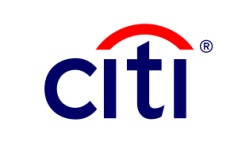 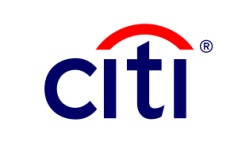 合辦:Co-organizer: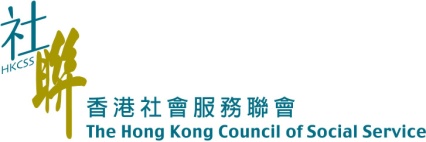 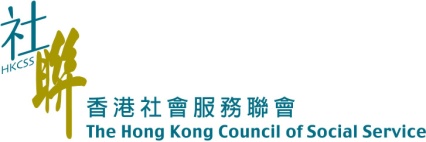 申請人姓名 Name of Applicant:                                                 申請人姓名 Name of Applicant:                                                 申請人姓名 Name of Applicant:                                                 所屬大學University:       所屬大學University:       學生號碼Student ID no.:      學系Faculty:            學系Faculty:            現時就讀年級： 1 / 2/ 3 * 年級Current Year of Study: Year 1 /2 /3* 主修學科Major Study:      主修學科Major Study:      現時就讀年級： 1 / 2/ 3 * 年級Current Year of Study: Year 1 /2 /3* 推薦人姓名 Name of Referee:                                                   推薦人姓名 Name of Referee:                                                   推薦人姓名 Name of Referee:                                                   所屬大學University:       學系Faculty:      學系Faculty:      職銜 Title:      職銜 Title:      職銜 Title:      電話 Tel. no.:      電郵 Email:      電郵 Email:      通訊地址Correspondence Address:      通訊地址Correspondence Address:      通訊地址Correspondence Address:      卓越Excellent良好Good一般Fair1.1組織能力Ability to organize1.2有熱誠的工作/學習態度Enthusiastic towards work assignments &   learning 1.3人際溝通技巧Inter-personal skills                                                                           1.4領導才能Leadership skills1.5能以良好廣東話及英語溝通Proficiency in Cantonese and English